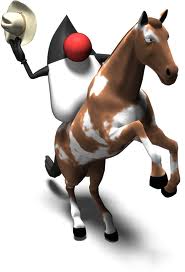 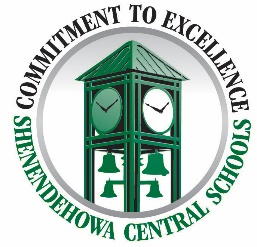 Objective: The objective of this lesson is to introduce the student to the java commands for looping to accomplish a particular algorithm.
We are often finding ourselves defining algorithms where a certain set of steps is repeated over and over again.  This is known in computer science as iterationVarious commands are availablethe for loop, the do..while loop and the while loop are typical in programming languages.Perhaps we want to read in free throw results from a user and compute the ft %.  Or maybe we want to print out the headings for a calendar. ContentsLooping a fixed number of timesLooping an unknown number of timesUsing the break commandUsing counters and accumulatorsNested LoopsThe precious for loopFixed number of iterationsSuppose we want to repeat a command a definite number of times
Example 1: Printing 10 integers to the console starting at 1Practice 1: You try: Write commands for java to output 100 numbers starting with 1 and increasing by 1.int i  = 1;//loop controlwhile(i <= 100) {
   System.out.println(i);
   i = i + 1;
}Practice 2: You try: Print your name out to the screen 50 timesint i  = 1;//loop controlwhile(i <= 50) {
   System.out.println(“Tom Anderson”);
   i = i + 1;
}Practice 3: You try: Print the numbers from 30 down to -2 to the screen on the same line with a space in between
int i  = 30;//loop controlwhile(i >= -2) {
   System.out.print(i+” “);
   i = i - 1;
}Sometimes we don’t know how many times we want to iterateFor example, reading in a data file of unknown size.Practice 4: You try: Ask the user for a number.  Print all the even numbers from 0 up til and including that number  Scanner input = new Scanner(System.in);   //Create a Scanner to read user inputint limit, i;sout(“enter limit”);limit = input.nextInt();i  = 0;while(i <= limit) {
   System.out.println(i);
   i = i + 2;
}You can also cause the loop to count up by a different number or count down if you likeint i = 0;while(i<20) {  System.out.println(“ i = “ + i);  i = i + 5;}will print i = 0i = 5i = 10i = 15Practice 5: you try:Print the numbers 1,8,15,22,29 with an empty space in between them using a while loopint i  = 1;//loop controlwhile(i<=29) {
   System.out.print(i+” “);
   i = i +7;
}Using the break commandThe break command terminates nearest loopUsing the break command to exit a menuwhile (true) {     		System.out.println("$$$$$$$$$$$$$$$$$$$$$$$$$$$$$$$$$$$$$$$$");           System.out.println(" TO   U S $  F R O M                    ");           System.out.println();           System.out.println(“\u001B[31m”);  //This is red, see the cookbook           System.out.println("    1 = Euros");           System.out.println(“\u001B[34m”); //This is blue, see the cookbook           System.out.println("    2 = GB Pounds");           System.out.println(“\u001B[36m”); //This is cyan, see the cookbook           System.out.println("    3 = Japanese Yen");           System.out.println(“\u001B[33m”); //This is yellow, see the cookbook           System.out.println("    4 = Chinese Yuan Renminbi");           System.out.println(“\u001B[35m”); //This is purple, see the cookbook           System.out.println("    5 = Mexican Pesos");           System.out.println(“\u001B[32m"”); //This is green, see the cookbook           System.out.println(“\u001B[0m");  //Resets console back to orig color           System.out.println();           System.out.println("    0 = BACK TO MAIN");           System.out.println("$$$$$$$$$$$$$$$$$$$$$$$$$$$$$$$$$$$$$$$$");                    System.out.println("Enter Choice ->");           char ch = input.next();           if (ch.charAt(0).==(‘0') {           	break;           }}  //end while
Using counters and accumulatorsAn accumulator: variable that accumulates over timeA counter: var that counts up by onePractice 6: Redo project AlgoPract1_2, the free throw problem.  Alter the problem so that the user can type in any number of free throw results and get the % made.  Use –1 as a sentinel.Scanner input = new Scanner(System.in);   //Create a Scanner to read user inputdouble sum, count;int result;sum = count = 0;while(true) {    System.out.println(“Enter 1, 0 or -1”);
    result = input.nextInt();
    if(result == -1) {
        break;
    }
    if(result == 0){
        count++;
    }
    if(result == 1){
       sum++;  //one more ft is made
       count++;    }}
double avg = sum/count * 100;
System.out.println(avg);Nested Loops By nesting one loop inside another, you can accomplish muchint i = 0;while (i <= 4){    System.out.println(“ i = “ + i);    int j = 0;    while (j < 3){        System.out.println(“ j = “ + j);        j++;    }    i++;}will print(fill in the blanks)i = 0j = 0j = 1j = 2i = 1j = 0j = j = i = 2j = 0j = j = 2i = j = 0j = 1j = 2i = j = j = j = 
Practice 7: you try Use nested loops to draw the following image************//rowsint r = 0;while(r < 3) {
   int c = 0;  //cols
   while(c < 4) {
       System.out.print(“*”);
       c++;
   }
   System.out.println();//drop down  
   r++;
}
Practice 8: you try Use nested loops to make the following image^^^^****^^^^****^^^^****//rows=6
//cols=4int r = 0;while(r < 6){
    int c = 0;
    while (c < 4) {
       if (r % 2 == 0){ //even
           System.out.print(“*”);		 }       else{ //odd           System.out.print(“^”);       }		 c++;	 } //inner loop	 r++;	 System.out.println();} //outer loopPractice 9: you try Print a scalable box as follows;1&2&&&&3&&&& &&&&4&&&&&  &&  &&&&&Scanner input = new Scanner(System.in);System.out.println(“Please enter size”);int size = input.nextInt();int r = 0;while(r < size){  //loop for rows according //to size    int c = 0;
    while (c < size) {
       if (r == 0 || r == size-1 || c == 0  ||c == size-1 ){ //outside
           System.out.print(“&”);		 }       else{ //inside           System.out.print(“ ”);       }		 c++;	 } //inner loop	 r++;    System.out.println();} //outer loopPractice 10: Displaying a maze the user can see in 2 dimensionsIf we want to display a 2d maze on the console, we can use nested loopsExampleint [] [] maze = new int [10][10];  //creates a 2d array of 100 integers, 0 is default valuefinal int WALL = 1;final int DOOR = 2;//Place some walls and doors to make this picture//Do the commands here to place wallsmaze[2][3]=WALL; maze[2][4]=WALL; maze[2][5]=WALL; maze[2][6]=DOOR; maze[3][3]=WALL; maze[4][3]=WALL; How can we display the maze contents to the screen?int r=0;while(r<10){    int c=0;    while(c<10){
       System.out.print(maze[r][c]);                  c++;
     }
     r++;
     System.out.println();}The precious for loopfor (initializer statements; control expression; step expression){body of loop}Since everything is on one line, this is simply a delicious command!To print the first 10 positive integers(beginning with 1) to the screen, usefor(int i=1; i<11; i++){	System.out.println(i);}You can also leave any of the parts blank or put multiple statements in the first and third separated by ,Practice 11: you try Write a for loop to print out the numbers from 0 to 1000, every 10 numbers print out a *for(int i =1; i<=1000; i++){   System.out.println(i);
   if(i%10==0) {
     System.out.println(“*”);
   }}Practice 12: you try Write a for loop that will print first 50 powers of 2, ie 12481632…for(long i=1,sum=1; i<=50; i++){	System.out.println(sum);
   sum = sum * 2;
} ORfor(int p=0, p<50; p++){
   System.out.println(Math.pow(2,p));
}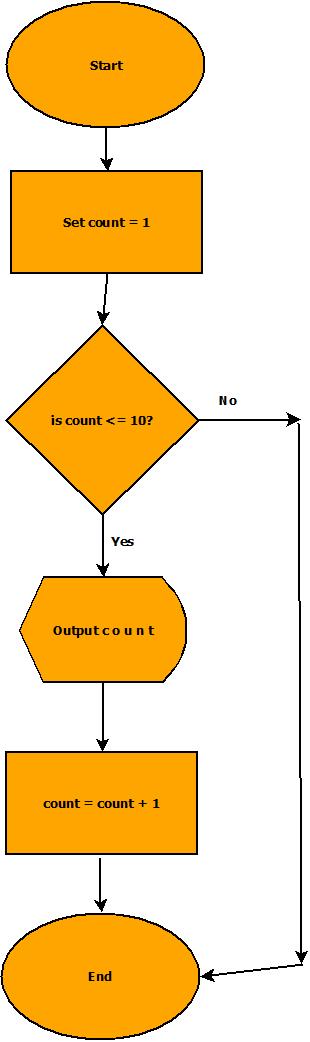 int i  = 1;//loop controlwhile(i <= 10) {
   System.out.println(i);
   i = i + 1;
}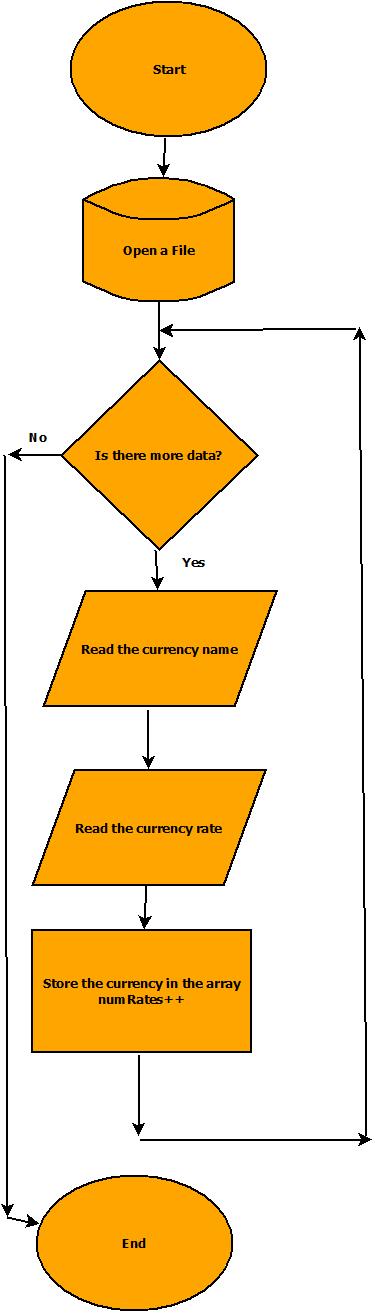 Must have a file in the project folder called whateverThe variable filename is (example rates.txt)Euro.95Chinese Yuan Renminbi6.91Canadian Dollar1.35Java:  try {
    //Attempt to open the file    File f = new File(fileName);    //Assuming its open, let's grab the currencies    Scanner input = new Scanner(f);    
    while (input.hasNext()) {      //Read the currency      String descript;      descript = input.nextLine();      String temp = input.nextLine();      double convertRate = Double.parseDouble(temp);      //Now create a new Currency object      Currency c = new Currency(descript, convertRate);      //Add into the array      if (numRates < 100) {        rates[numRates] = c;        numRates++;      }    }    input.close();   }   catch (Exception e) {            System.out.println(" ----------------");            System.out.println("| FILE problem |");            System.out.println(" ----------------");            System.out.println(e); //print the excepti   }012345678900000000000100000000002000111000030001020000400010100005000111000060000000000700000000008000000000090000000000